به نام خداشکل و سوال مدل   63 bمدل  b63 :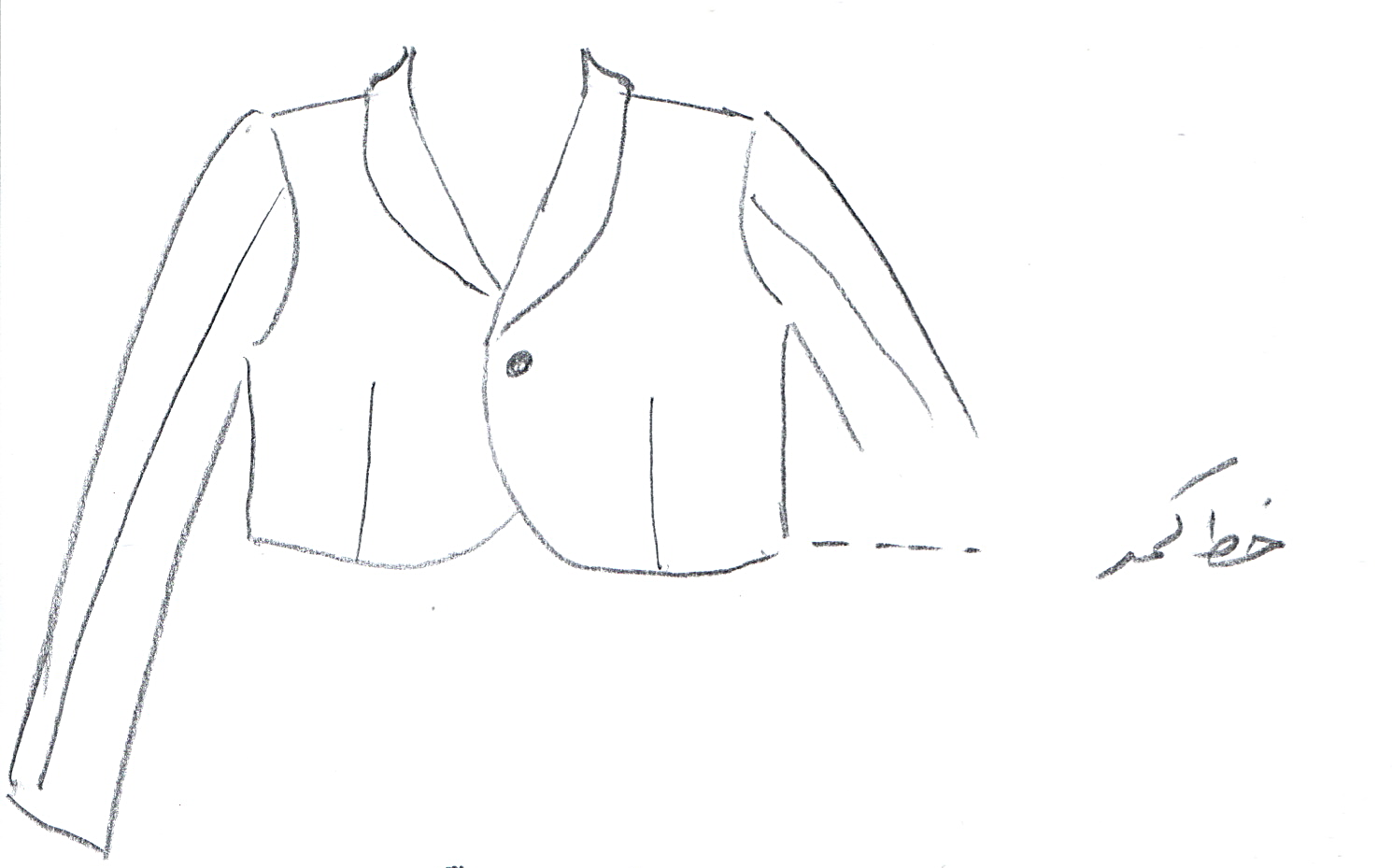 مساله 1 : کت با کمی ضریب گشادی تا خط کمر، یقه آرشال، انحنا لبه پایین کت، آستین کتی با کمی گشادی تاج آستین بطوریکه تاج آستین خرد بخورد، با الگوی زنانه سایزبندی.مدل  b63 :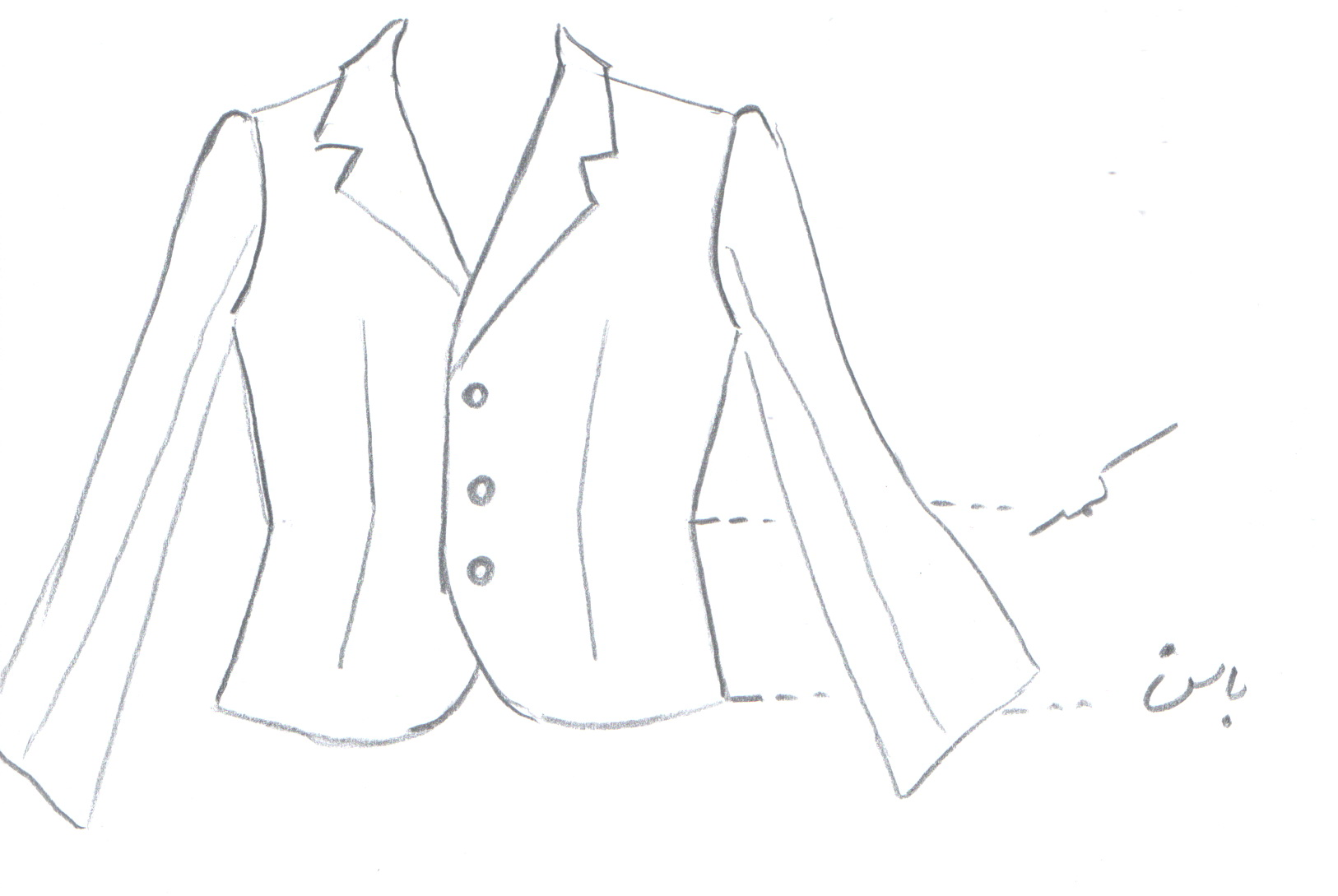 مساله 2 : کت با کمی ضریب گشادی تا خط باسن، یقه انگلیسی، انحنا لبه پایین کت، آستین کتی با کمی گشادی تاج آستین بطوریکه تاج آستین خرد بخورد و لبه پایین آستین گشاد شود، با الگوی شخصی.مدل  b63 :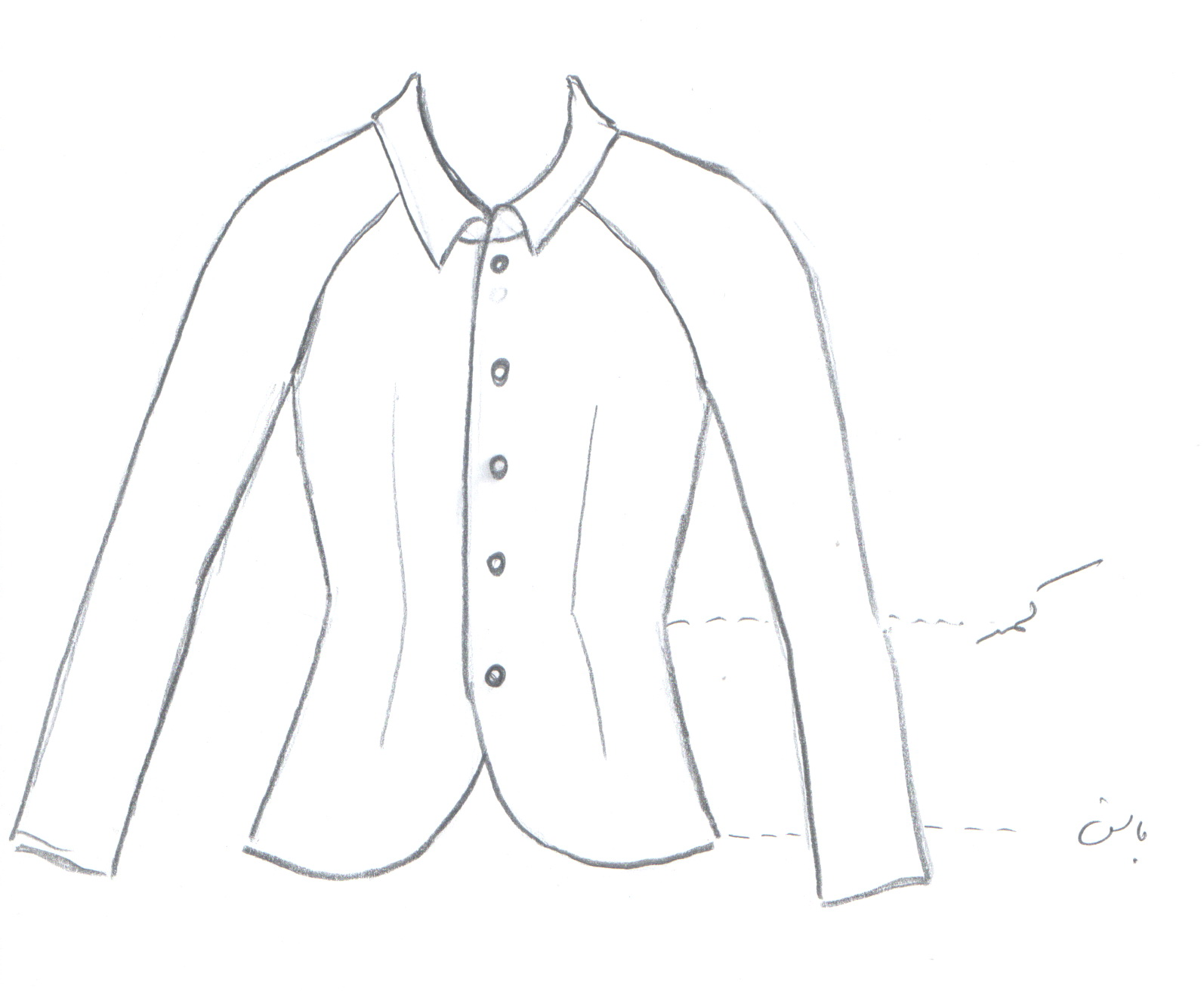 مساله 3 : کت اندامی بدون ضریب گشادی تا خط باسن، یقه شومیزیه پایه جدا، انحنا لبه پایین کت، آستین رگلان که لبه پایین آستین کمی گشاد شود، با الگوی شخصی.مدل  b63 :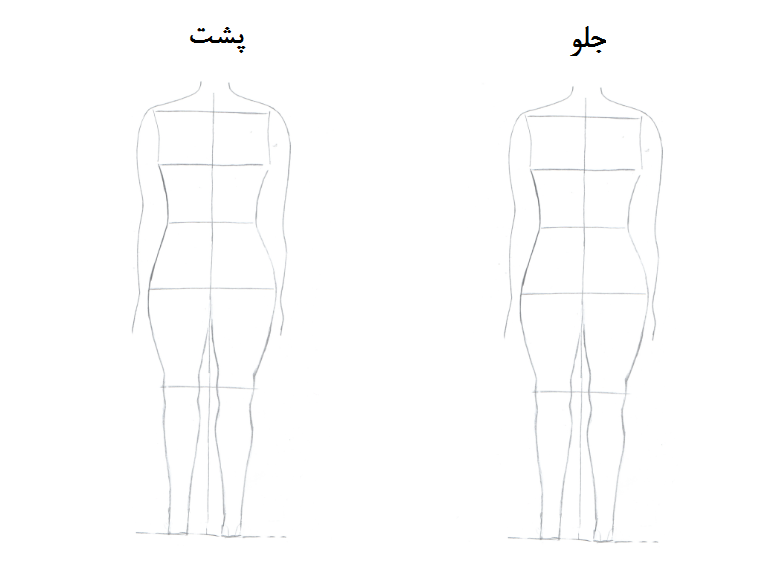 مساله 4 : طراحی مدل جدید با نوشتن عنوان آن و پرینت شکل های مورد نیاز و متغیرهای ورودی آن.